Our Lady of Victory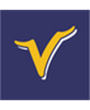 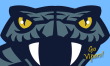 2024 Girls’ Basketball Tournament	Grades 5/6th through 7/8th gradeStarting Friday 3/1 Ending: Sunday 3/10
(Games will be played on Friday, Saturday, or Sunday…Wednesday games may occur depending on turnout)  It will be one and out.5/6th A & B7/8th A & B	Please respond by February 16, 2024Fees:	Entry fee is $70 For all grades 5/6th A, B & 7/8th B1 & B  Please make checks payable to:  OLVPlease email registration form (see page 2) to "Doug Hess" <hess2446@hotmail.com>. Direct questions to: Doug Hess, 513-503-7273, hess2446@hotmail.com  OUR LADY OF VICTROYGIRLS’ BB TOURNAMENTREGISTRATION FORM_____________________________________________________________Please Circle Grade5/6 League-   A              B7/8 League     B1             B	 Team	________________________Head Coach:	         	__________________________Cell Phone#:	           __________________________Email Address:        __________________________Asst Coach:		__________________________Phone #:		__________________________Email Address         __________________________Please list school related conflicts other than GWAC League games: ________________________________________________________________________________________________________________________________________________________________Deadline is February 16, 2024Please send this registration form to "Doug Hess" <hess2446@hotmail.com>. .Questions: 